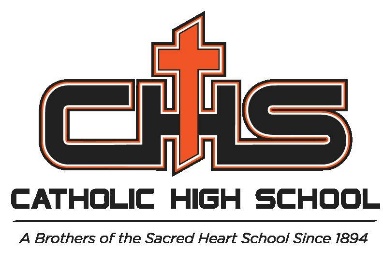 Dear Band Director(s),We are writing to invite you and your 6th-8th grade students to participate in our Band Night.  We are hosting this event for several reasons, but primarily to promote the love of music in our students’ lives.  By offering fun opportunities like this for your band members, we are also hoping to become partners with you in promoting band in your school community.  Band NightFriday, October29, 2021CHS vs. Woodlawn @ Memorial StadiumWe would like for you to join us at this event but know that conflicts arise.  Your presence is not a requirement for student participation.  All we ask of you is to hand out the enclosed information to all your 6th-8th graders.  Students may register online for our Band Night.We will also post the music on the Catholic High School website if you would like to access it to give to your students ahead of time.  Otherwise, please direct your students’ parents to this website to print off the music for their child.   *Music will be posted on the CHS website.Percussionists should bring their sticks and a snare or marching bass drum from their school if possible.  Questions regarding music or instruments should be emailed to our Band Director, Duane LeBlanc at dleblanc@catholichigh.org. The Evening’s Timeline of EventsIf you have any questions or concerns, please contact me at sleblanc@catholichigh.org or 383-0397 Ext: 157.Thanks,Sherie Leblanc, CHS Admissions DirectorWhat is Happening?TimeCheck-In at Memorial Stadium (Grassy area to the Left of the CHS Admissions Gate~ Which will be on the press box side this year) See Map 4:30-4:45Band Boosters host social (Includes Food & Drinks) for: StudentsParentsBand Director(s)4:45-5:30Practice with Band5:30-6:15Line up and march into stadium (Students/Band Director(s))6:15-6:30Perform in the stands with the BandMusic will be posted on the CHS website for you to print for your son or daughter Band Boosters will provide drinks in the stands to make sure students stay hydrated.6:30-Around 9:30 (end of game)Parents must check out students at the end of the game.  If you need to check a student out early, please report to the stands where the band is located and check your student out with Sherie LeBlanc.Around 9:30 (Please pick up immediately after the game)